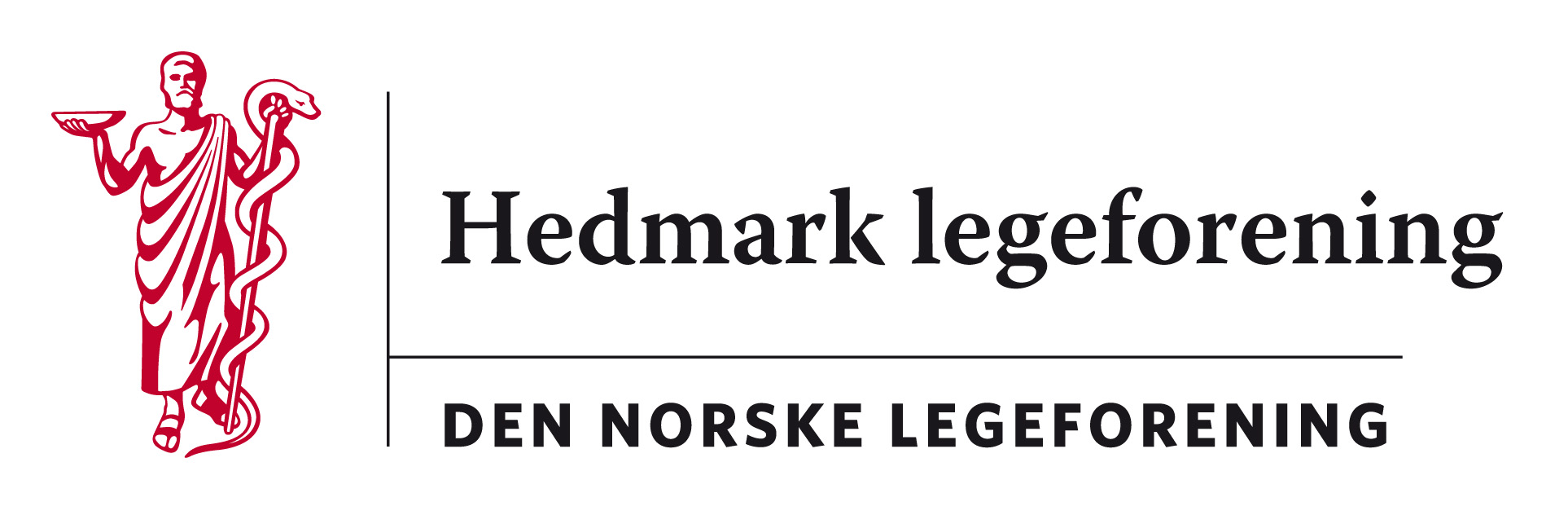 Referat fra styremøte Hedmark legeforening torsdag 14.06.18kl 18 –  kl 21:15Sted: hos Mona Solberg, Nøtåsvegen 271, Hogstadgrenda i Heradsbygd, ElverumTilstede: Kristine Gaarder, Marte Kvittum Tangen, Martin Chapman, Mona Solberg, Jon Iver FougnerForfall: Per Olav Skaret, Harald Sanaker, Fredrik Eng, Hilde Gregussen, Yvonne Hagen38/17:	Årsmøtet 2018Meny: Meny nr. 4 med forrett fra meny nr. 3Referent: Jon IverRegnskap legges fram av HaraldÅrsrapporter legges framSigne handler blomster til mottaker av hedersprisen og dirigentenProgrammet: årsmøte – musikk - middag01/18: 	Hedmarkseminaret høst 2018 v/KristineGodkjent av alle spesialiteter25 påmeldinger så langt09/18: 	Hedmark legeforenings hederspris (begrunnelse, vase og tegning)Vedtak om tildeling er gjortTegning, vase, blomster og begrunnelse er i orden15/18: 	Personopplysningsdirektivet GDPR – konsekvenser for lokalforeningene. Skjema kartlegging av behandlingsaktiviteter.Marte har kartlagt Hedmark legeforenings behandlingsaktiviteter16/18: 	Møtehonorar kurskomiteForutsatt at møtene har samme karakter og varighet som styremøtene er det rimelig at honoraret er det sammeDet er fremmet sak for årsmøtet om dette17/18: 	Referat fra Landsstyremøtet ved Fredrik, Martin og MarteMarte refererte	Referat fra Regionutvalg for Helse Sør-Østs møte 04.06Marte refererte18/18:	Årsmøte 2019 (invitasjon)Gammeldoktor’n foreslår at møtet i 2019 holdes på Glomdalsmuseet med samtidig omvisning på Gammeldoktor’nDato 29. august 2019Vi takker ja til forslaget og invitasjonen19/18: 	Samhandlingsarena i SI (SUFF, møteplass Oslo etc.)Skal vi ha en samhandlingsarena i Hedmark?Utvalg med representanter fra både sykehus og kommunehelsetjenestenIkke helt ulikt praksiskonsulentene, med de er ansatt, ikke valgtVi tar opp igjen diskusjonen etter sommeren20/18: 	Aktuelle saker fra yrkesforeningeneAllmenlegeforeningen: Forhandlinger i gang om bedre rammevilkårYrkesmedisinsk forening: Det er nylig overlevert en rapport "Hva bør skje med BHT" til Arbeids og sosialdepartementet fra en uavhengig ekspertgruppe satt ned av arbeids-og sosialministeren; Forslag om bl.a. styrking av godkjenningsordningen av BHT, fokus på kjerneoppgaver i BHT, fokus på høy faglighet i BHT og forslag om styrking av arbeidsmedisin til minimum 50% tilstedeværende lege (spesialist i arbeidsmedisin eller LIS). Rapporten vurderes av alle parter i arbeidslivet å være meget god og grundig.PSL: Ny regional plan for avtalespesialister vedtatt i styremøte HSØ.21/18: 	EventueltSamarbeidsutvalget Hedmark legeforening og Nav: Nav Hedmark og Oppland skal samorganiseres. Skal en allmennlege fra Oppland legeforening også være med? Styret er positive til dette. Møtedatoer for høsten 2018: 30.8. Samtidig med årsmøtet – kl 17:0027.10. Samtidig med Hedmarkseminaret, start lørdag etter lunsj30.11. sammen Oppland på Lier gård kl 18:006. 12. Elverum kl 18:00 juleavslutningStyretur til Svalbard: Arbeidsseminar første helg i april 2019.